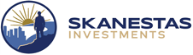 APPENDIX №12bAPPENDIX №12bAPPENDIX №12bAPPENDIX №12bAPPENDIX №12bto the Agreement for the provision of investment and ancillary servicesto the Agreement for the provision of investment and ancillary servicesto the Agreement for the provision of investment and ancillary servicesto the Agreement for the provision of investment and ancillary servicesto the Agreement for the provision of investment and ancillary servicesCLIENT’S ORDER FOR DEPOSIT OF SECURITIESCLIENT’S ORDER FOR DEPOSIT OF SECURITIESCLIENT’S ORDER FOR DEPOSIT OF SECURITIESCLIENT’S ORDER FOR DEPOSIT OF SECURITIESCLIENT’S ORDER FOR DEPOSIT OF SECURITIESCLIENT’S ORDER FOR DEPOSIT OF SECURITIESCLIENT’S ORDER FOR DEPOSIT OF SECURITIESCLIENT’S ORDER FOR DEPOSIT OF SECURITIESacting under the Brokerage Services Agreement  № XXX-BR dated “dd.mm.yyyy“acting under the Brokerage Services Agreement  № XXX-BR dated “dd.mm.yyyy“acting under the Brokerage Services Agreement  № XXX-BR dated “dd.mm.yyyy“acting under the Brokerage Services Agreement  № XXX-BR dated “dd.mm.yyyy“acting under the Brokerage Services Agreement  № XXX-BR dated “dd.mm.yyyy“acting under the Brokerage Services Agreement  № XXX-BR dated “dd.mm.yyyy“acting under the Brokerage Services Agreement  № XXX-BR dated “dd.mm.yyyy“CLIENT'S FULL NAME/NAME AND CODECLIENT'S FULL NAME/NAME AND CODECLIENT'S FULL NAME/NAME AND CODECLIENT'S FULL NAME/NAME AND CODESECURITY NAME, TYPE, CATEGORY, ISSUE FORM,
ISIN, NUMBER OF SECURITIESSECURITY NAME, TYPE, CATEGORY, ISSUE FORM,
ISIN, NUMBER OF SECURITIES1122BASIS OF THE TRANSACTIONBASIS OF THE TRANSACTION√Without change of beneficial ownerWithout change of beneficial ownerWithout change of beneficial ownerBASIS OF THE TRANSACTIONBASIS OF THE TRANSACTIONFrom third partyFrom third partyFrom third partyVENUEVENUEFROM THECOUNTERPARTYACCOUNTCOUNTERPARTYDEPOSITORYDEPO ACCOUNTTRADE DATESETTLEMENT DATEADDITIONAL INFORMATIONADDITIONAL INFORMATIONCOUNTERPARTY CONTACT INFORMATIONCOUNTERPARTY CONTACT INFORMATIONWE AGREE TO PROVIDE SUPPORTING
DOCUMENT UPON REQUESTWE AGREE TO PROVIDE SUPPORTING
DOCUMENT UPON REQUEST√√√Date of the order:                     dd.mm.yyyyDate of the order:                     dd.mm.yyyyDate of the order:                     dd.mm.yyyyDate of the order:                     dd.mm.yyyyDate of the order:                     dd.mm.yyyyDate of the order:                     dd.mm.yyyySignature of the Client: _____________________________ /                    /Signature of the Client: _____________________________ /                    /Signature of the Client: _____________________________ /                    /Signature of the Client: _____________________________ /                    /Signature of the Client: _____________________________ /                    /Signature of the Client: _____________________________ /                    /Signature of the Client: _____________________________ /                    /OFFICIAL USEOFFICIAL USEOFFICIAL USEResponsible official name ________________________Responsible official name ________________________Responsible official name ________________________Responsible official signature _____________________Responsible official signature _____________________Responsible official signature _____________________Date Reviewed by _______________________________Date Reviewed by _______________________________Date Reviewed by _______________________________